Robins Homework10th June 2022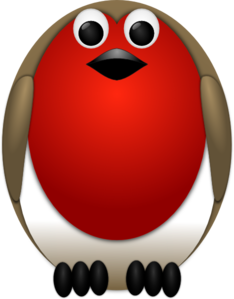 
Tasks
Maths – Education CityWriting - Write a list of the plants and trees in your garden. If you can, email a photograph of you in your garden.Reading – Read your school reading book at home and ask a grown up to write in your reading record.  Try and read a little bit every night.Times tables - 
Y2’s - Times tables rockstars https://ttrockstars.com/beta/ 
Y1’s – Login to Numbots IDL - three sessions of IDL to be completed at home.  Remember your username is your surname followed by the initial of your first name @ the school postcode eg boyds@fy67tf **NOTE – IDL Passwords have been updated by the IDL company and you should find them in your child’s reading record.**Spellings – Group 1: the, to, said, was, I, you, your, they, she, meGroup 2: was, because, after, any, many, again, half, busy, people, greatGroup 3: because, children, every, beautiful, improve, could, should, would, people, water